Dowling Soccer Club 2020-2021 Registration Select Soccer Program			 Mini Maroons Program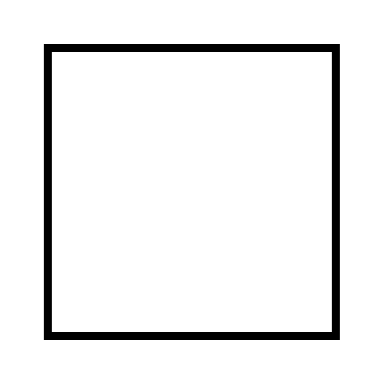 Recreational Soccer ProgramPlayer InformationParent or Guardian InformationEmergency Contact InformationMedical Insurance InformationPlayer Name:Player Name:Player Name:Birthdate:Birthdate:Birthdate:GenderGenderGenderGenderGenderAddress:Address:City:City:Zip:Phone:Phone:2020/2021 School Grade:2020/2021 School Grade:2020/2021 School Grade:2020/2021 School Grade:School Attending:School Attending:School Attending:School Attending:School Attending:Practice Shirt Size:Practice Shirt Size:Practice Shirt Size:Practice Shirt Size:2020/2021 School Grade:2020/2021 School Grade:2020/2021 School Grade:2020/2021 School Grade:School Attending:School Attending:School Attending:School Attending:School Attending:Practice Shirt Size:Practice Shirt Size:Practice Shirt Size:Practice Shirt Size:Parent 1 Name:Parent 1 Name:Parent 1 Name:Email:Email:Address:Address:City:City:Zip:Phone:Phone:Parent 2 Name:Parent 2 Name:Parent 2 Name:Email:Email:Address:Address:City:City:Zip:Phone:Phone:Emergency Contact Name:Emergency Contact Name:Emergency Contact Name:Email:Email:Address:Address:City:Zip:Phone:Relationship to Player:Relationship to Player:Relationship to Player:Relationship to Player:Phone:Relationship to Player:Relationship to Player:Relationship to Player:Relationship to Player:Carrier:Member ID:Group ID:Carrier:Member ID:Group ID:Return Completed Form to: dowlingselectsoccer2020@gmail.com 